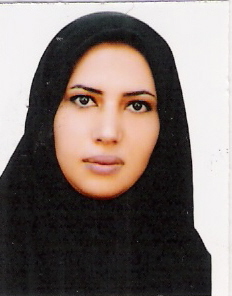 دکتر بنت الهدی مهدی زادهدرجه علمی: دکتری مهندسی پزشکیدکتر بنت الهدی مهدی زادهدرجه علمی: دکتری مهندسی پزشکی09132439989تلفن همراه03433423985تلفن03433425400فاکسHoda.mehdizadeh88@gmail.comایمیلPersonal Informationlast name                    mehdizadehfirstname                    hoda(bentolhoba)Date of birth              30st oct 1986Gender                       FemaleMarital status           MarriedAddress                      Faculty of Nursing zarand, University of Medical Sciences, Kerman, IranE-mail                         hoda.mehdizadeh88@gmail.comMobile                       +98 913 243 9989Work Phone             +98 34 33423985Fax                              +98 34 33425400EducationPhd                        Medical Engineering, Islamic Azad University, South Tehran Branch, Tehran IranMSc                     Medical Engineering, Ferdowsi University of Mashhad, Mashhad, IranBSc                      Electrical Engineering, Islamic Azad University of kerman,kerman, iranPractical and academic Experiences[1]  2015: Investigation of thermal distribution for pulsed laser radiation in cancer treatment with nanoparticle-mediated hyperthermia[2]     2018: Introduction to nanocarriers and their applications in drug delivery, reviews[3]     2019: The optimisation of operating parameters of dye removal: application of designs of experiments[4]   2019: Synthesis of zero-valent Iron nanoparticles for ultrasonic assisted dye removal: Modeling and optimization[5]     2019: Removal of crystal violet using nanozeolite-x from aqueoussolution: Central composite design optimization study[6]      2019:  Experimental design and modelling of removal of dyes using nano-zero-valent iron: a simultaneous model